
И Вербная (Вербница) и Пасхальная куколки делаются по одному и тому же принципу -различие в цветах и в том, что у куколок в ручках)))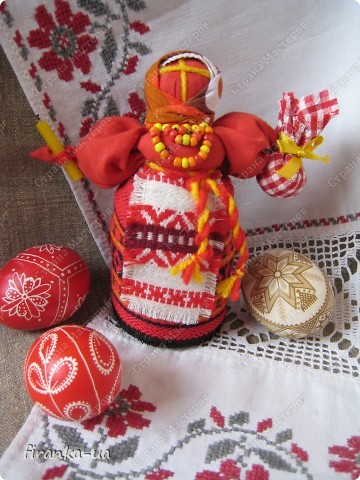 Куколка готова!На Руси Вербное воскресенье всегда было большим праздником для детей; с обязательным посещением вербного базара. В Москве такой базар устраивался на Красной площади. Здесь детям покупали красочно оформленные ветки вербы, яркие бумажные цветы, красные шары, искусные игрушки, свистульки и дутки, сладости, тряпичные куклы…Добро пожаловать в Галлерею Пасхальных, Вербныхтряпичных кукол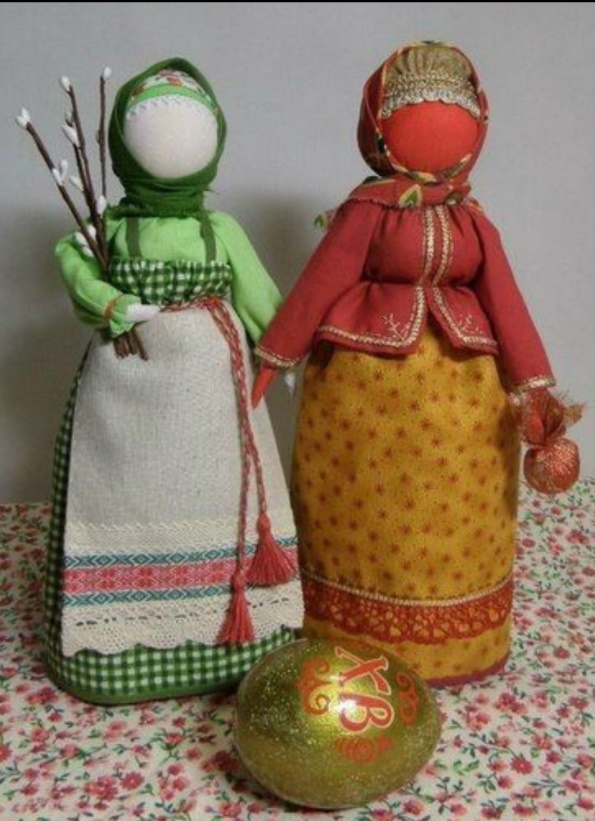 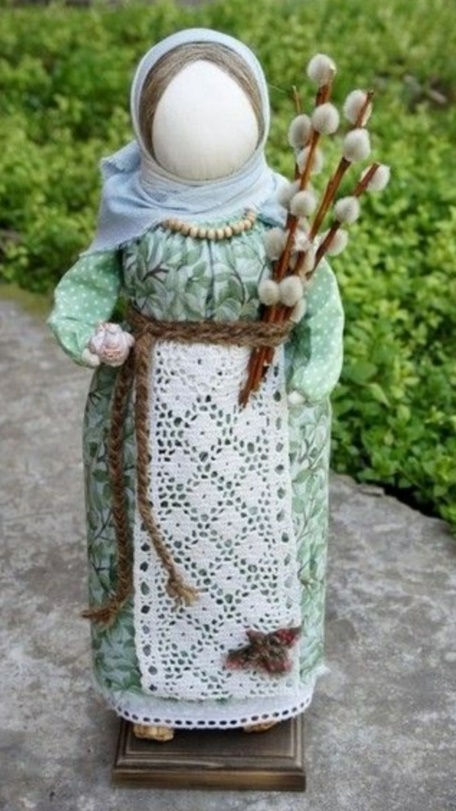 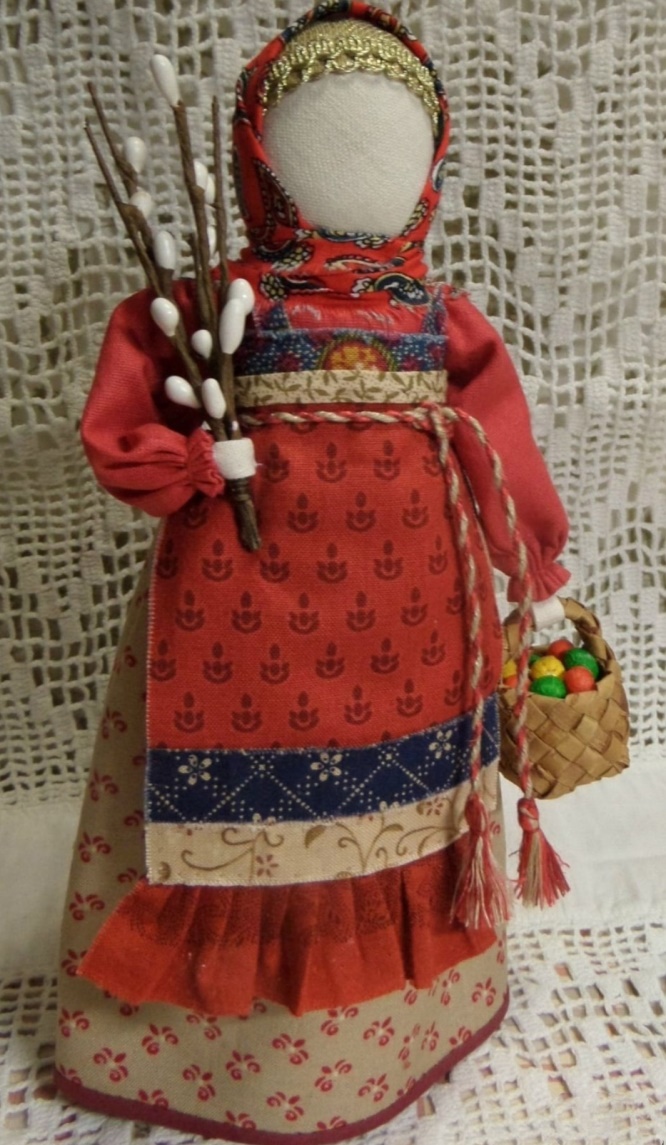 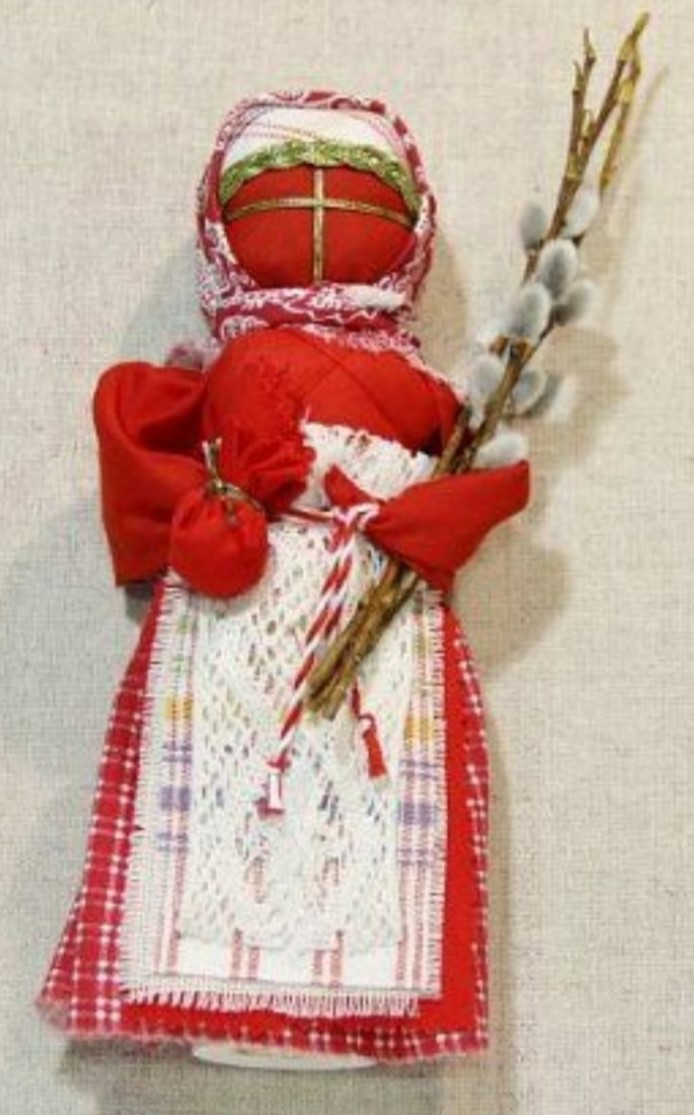 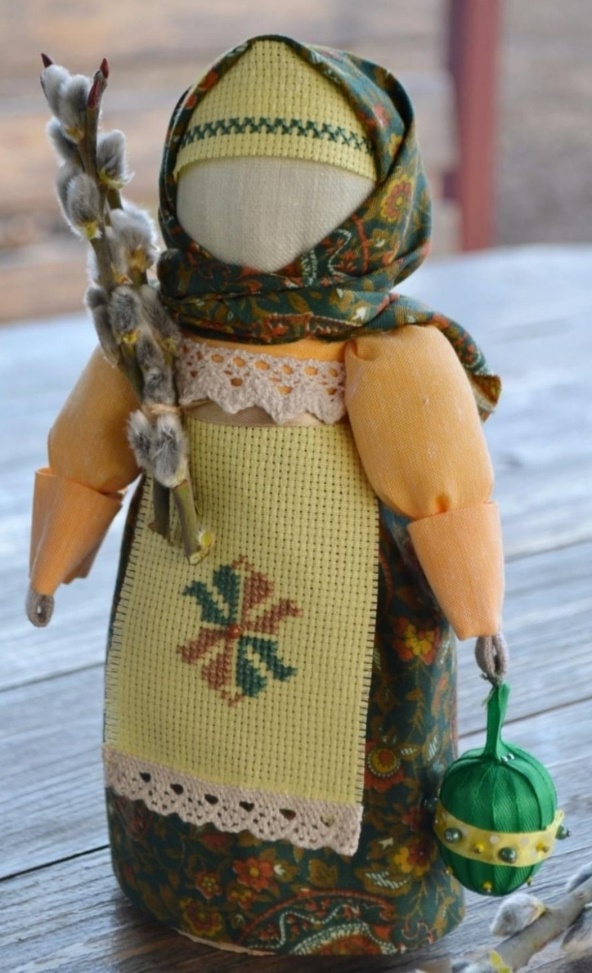 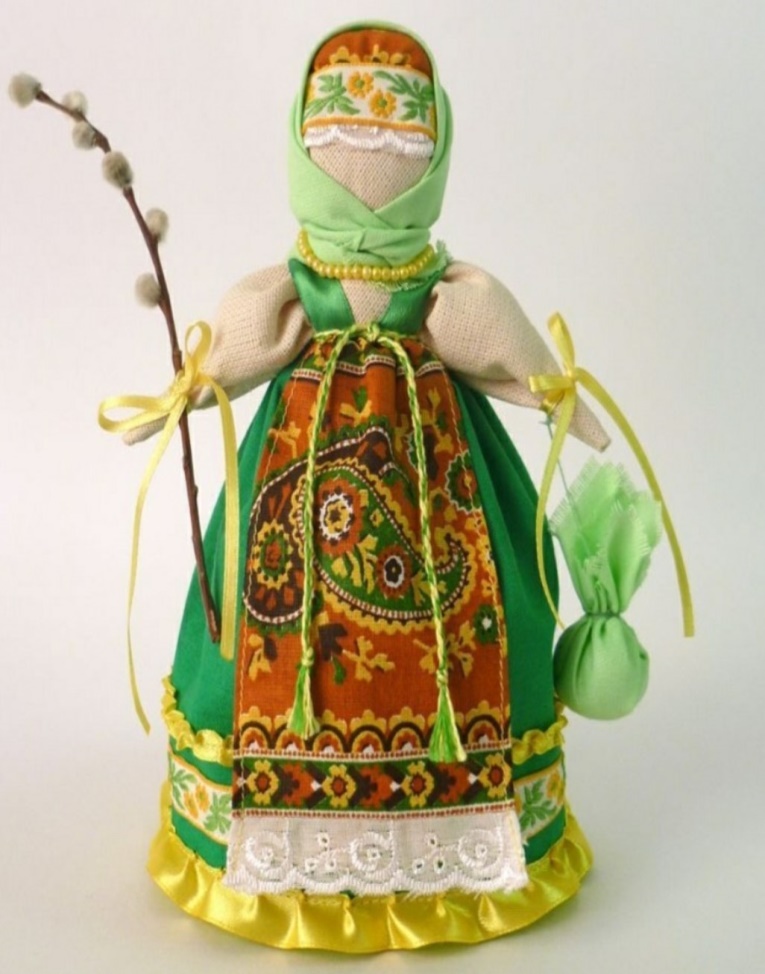 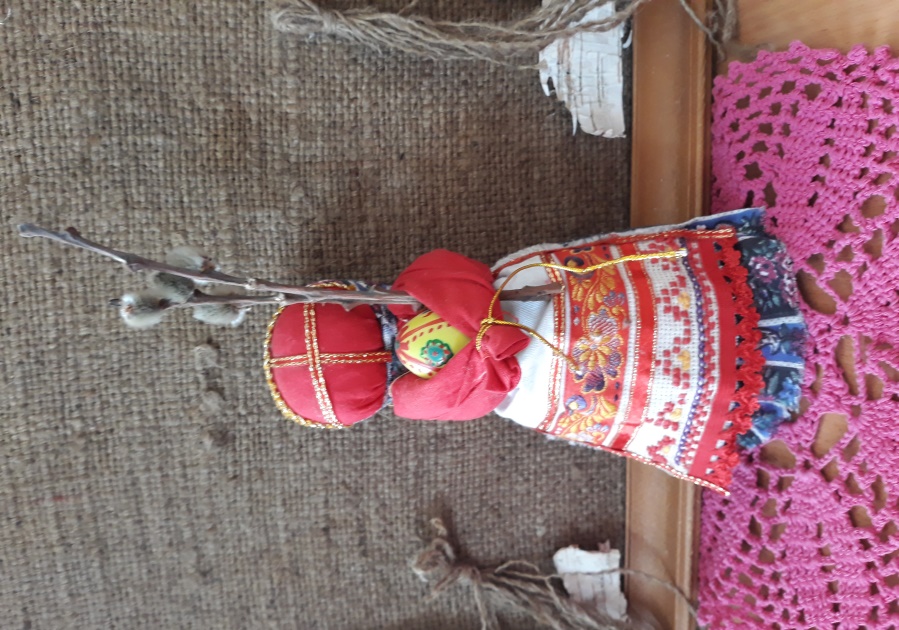 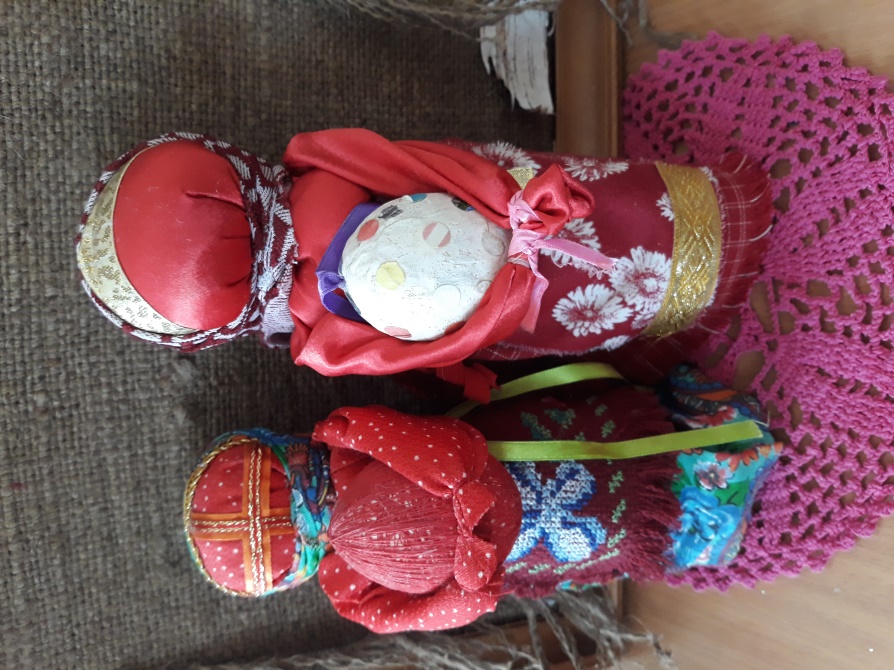 Традиционные Пасхальная и Вербная (Вербница) тряпичные куклыТрадиционные Пасхальная и Вербная (Вербница) тряпичные куклы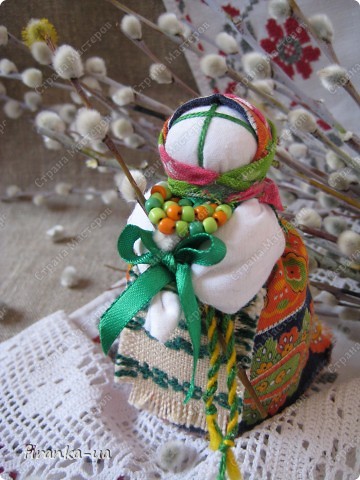 Вербница.Вербная кукла символизирует пробуждение природы весной: женщину, которая идет в церковь в день Вербного воскресенья освящать вербочку. Делалась эта кукла  перед Вербным Воскресеньем. Ее цвета должны быть приближены к цветам вербы, первой весенней зелени. В ручках кукла держит три веточки вербы. На личике можно выплести тоненький крестик.Пасхальная кукла
К паре Вербнице делалась Пасхальная кукла. Она символизирует женщину, которая идет на Пасху в Церковь освящать кулич, яйца, паску. Выполняется кукла в красных цветах. Лицо такой куколки обязательно должно быть красное. На лице также можно выплести тоненький желтый или золотистый крестик. В ручках куколка держит то, что она несет на освящение в Храм1. Вербная кукла (Вербница)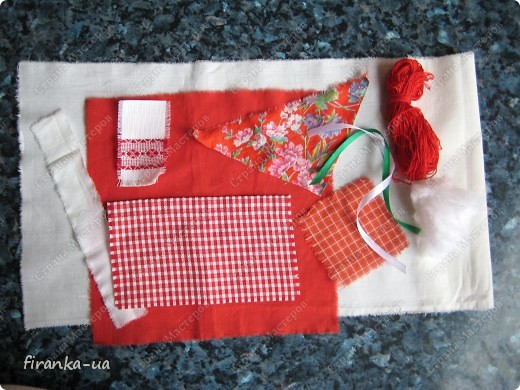 2. Для Пасхальной куколки нам понадобятся белый прямоугольник х/б ткани, кусочки х/б ткани красных тонов, ватка, нитки, огарочек восковой свечечки, белый сухарик)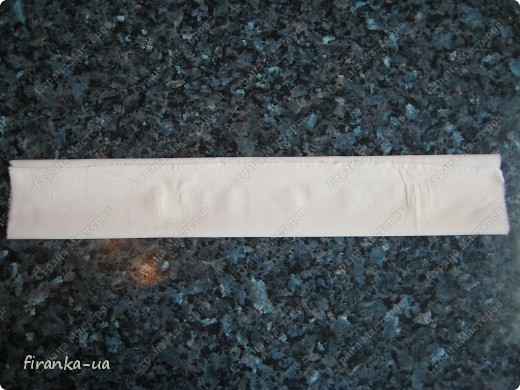 3. Складываем прямоугольник белой ткани втрое - получится длинная полоса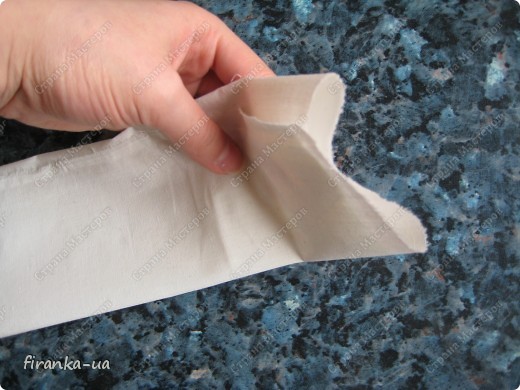 4.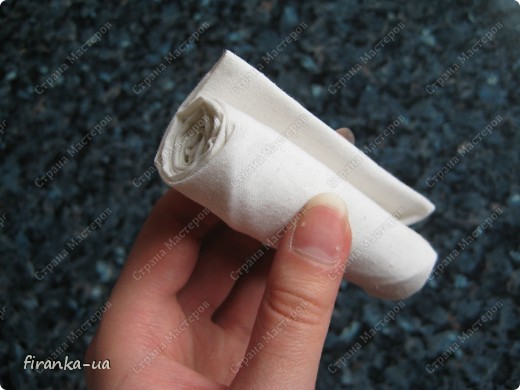 5. Скручиваем полосу в "бочоночек"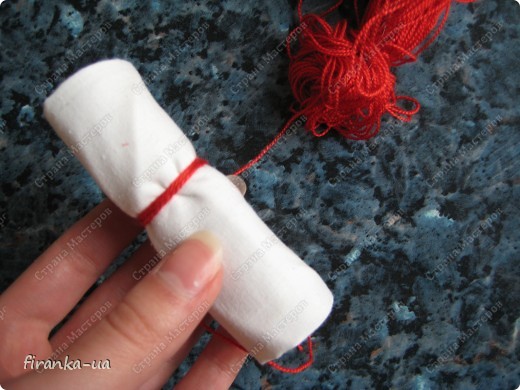 6. Перевязываем ниточкой чуть выше середины "бочоночка"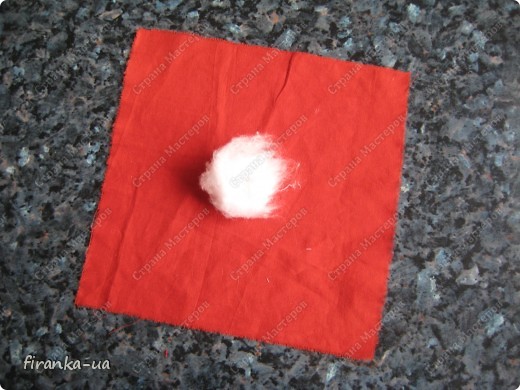 7. В центр красного квадрата кладем шарик ватки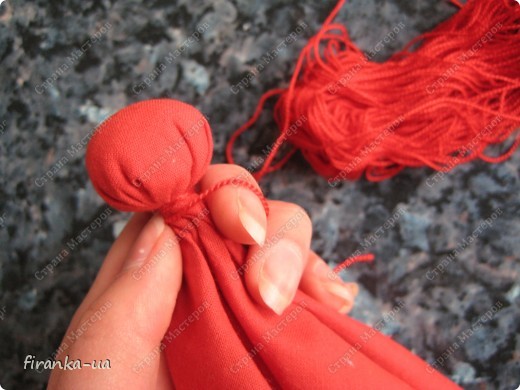 8. Затягиваем ниточкой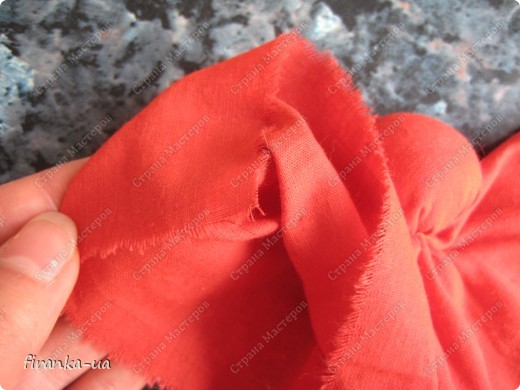 9. Расправляем уголочки и делаем ладошки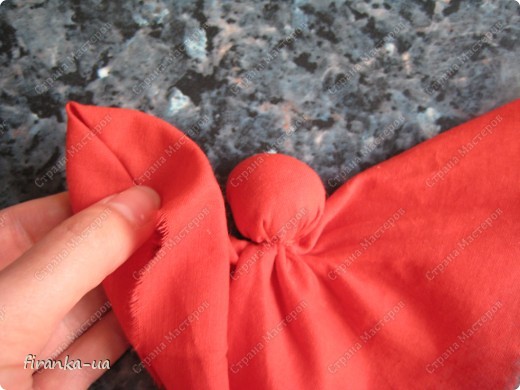 10.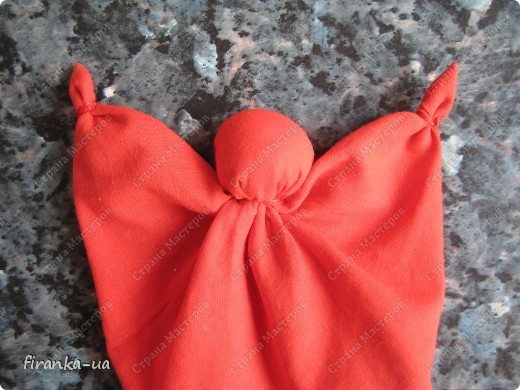 11. Кладем будущую куколку лицом к себе и поднимаем вверх верхний слой ткани.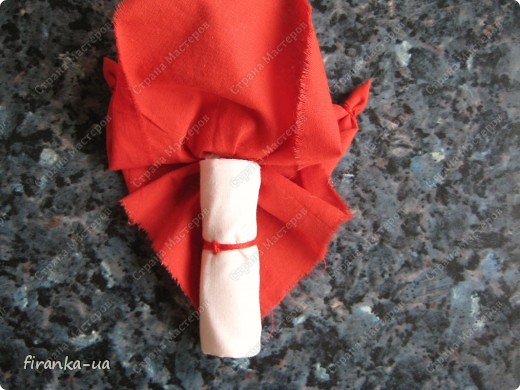 12. Кладем в середину "боченочек" - тельце куколки, и плотно приставляем его к головке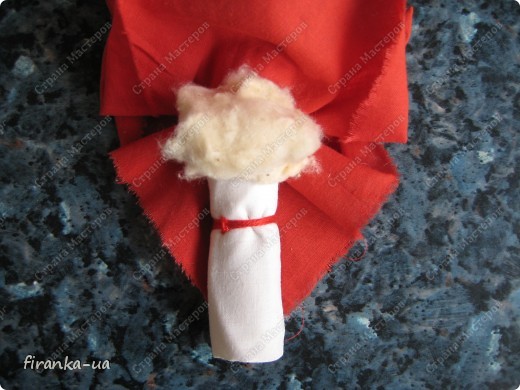 13. Кладем на "боченочек" ватку - это будет грудь (немного обозначим)))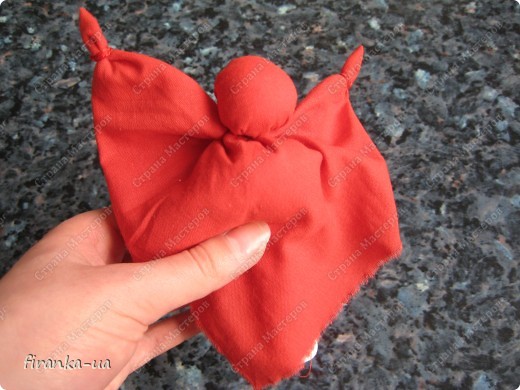 14. Опускаем поднятый ранее верхний слой ткани и формируем грудь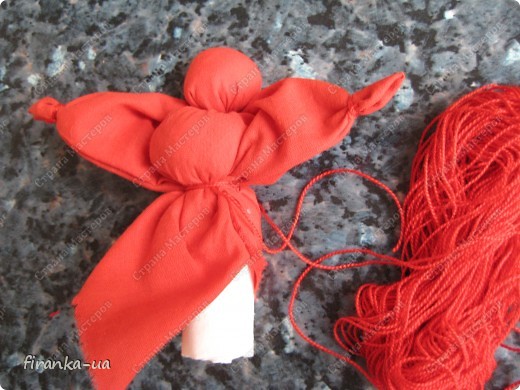 15. Завязываем талию ниточкой, фиксируя грудь.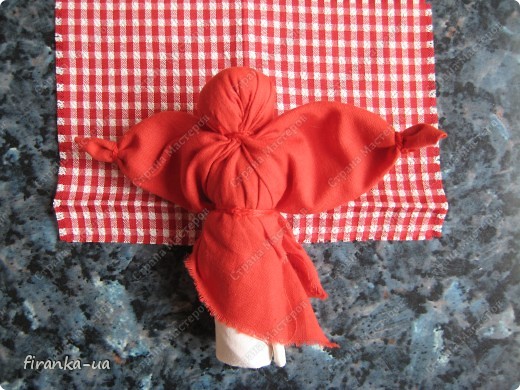 16. Поворачиваем куколку к нам спинкой и одеваем юбочку, как на фото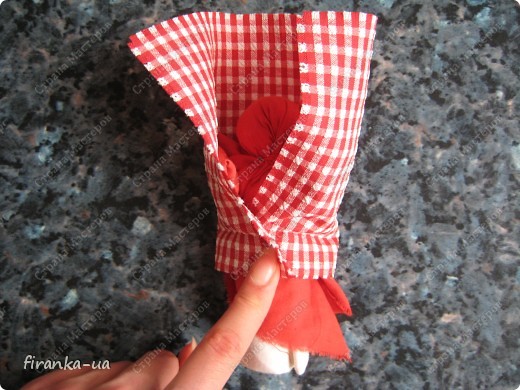 17.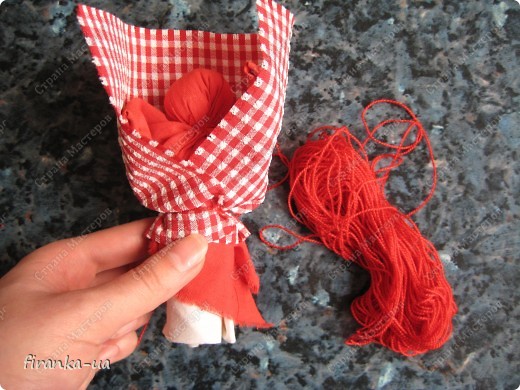 18. Фиксируем ниточкой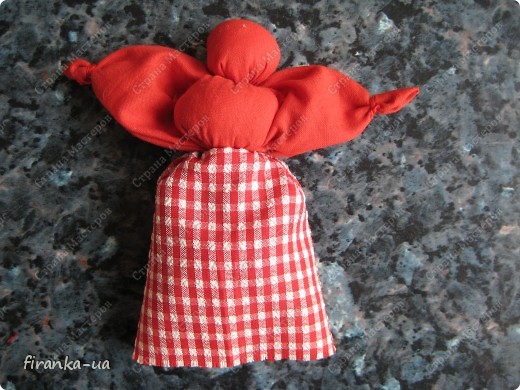 19. Переворачиваем куколку к нам личиком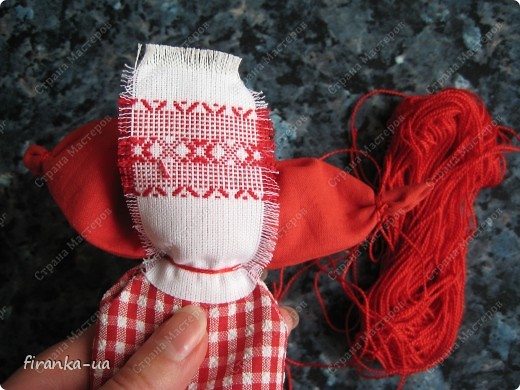 20. Завязываем фартучек, как на фото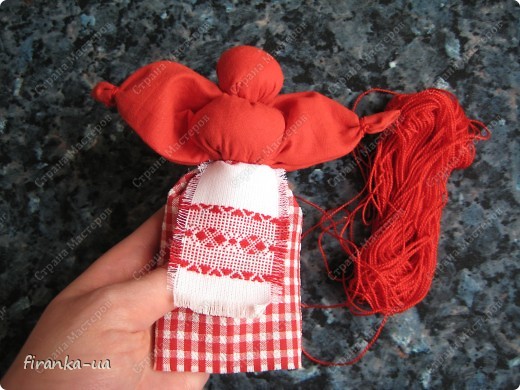 21. Опускаем фартучек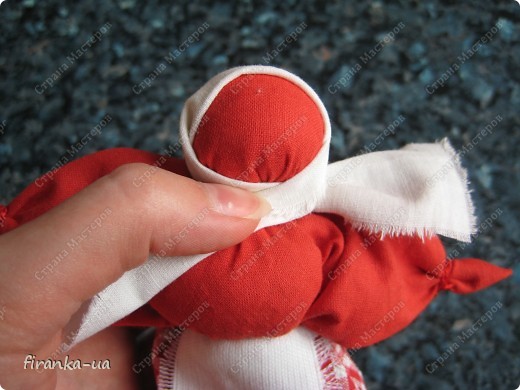 22. Повязываем куколке "подкосыночку"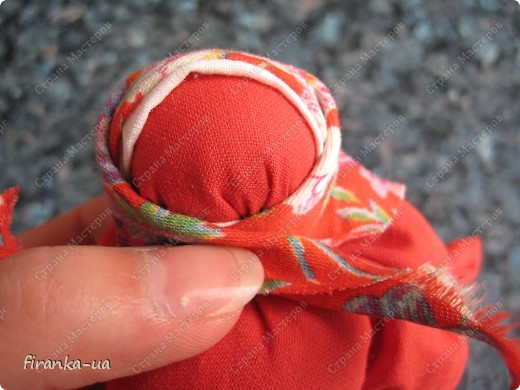 23. Теперь завязываем косыночку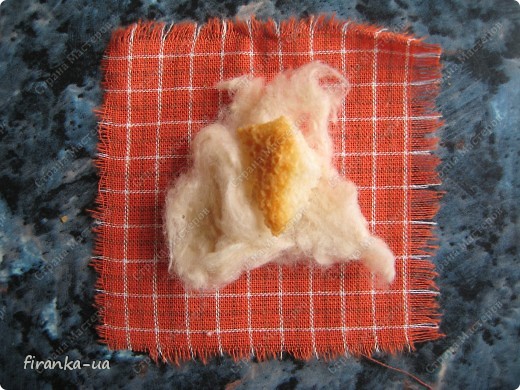 24. В котомку куколке кладем ватку и белый сухарик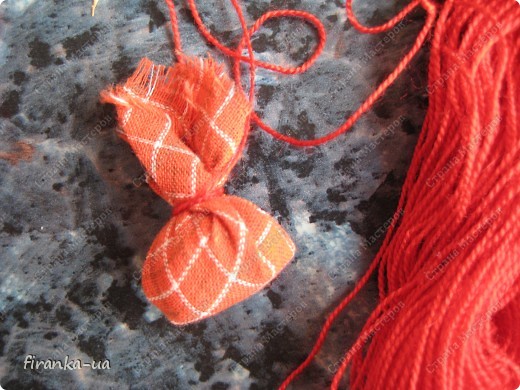 25. Завязываем узелок-котомку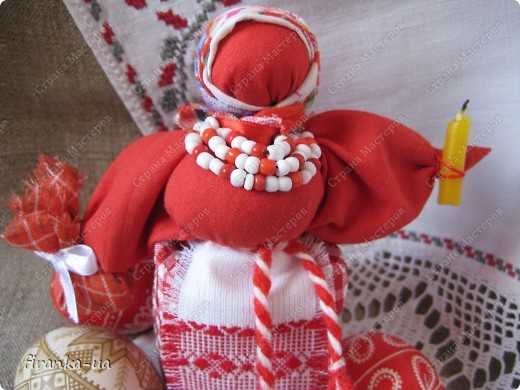 26. К одной ручке куколки привязываем котомочку, к другой - свечечку, а на шею одеваем красивые бусы.